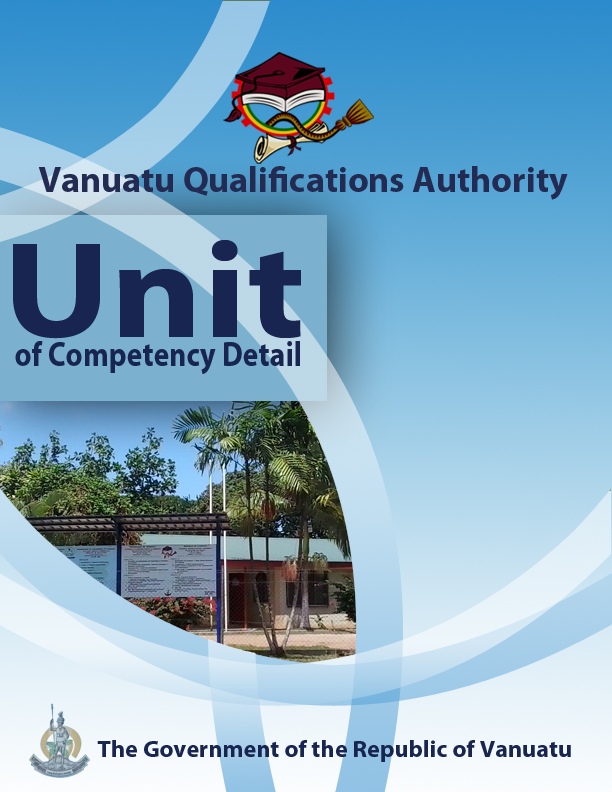 Niveau22Crédits66Description du moduleCe module décrit les critères de performance, les compétences et les connaissances requises pour identifier et expliquer comment la vulnérabilité aux aléas et au changement climatique dépend du lieu et de l’accès aux avoirs de la vie durable. Ce module décrit les critères de performance, les compétences et les connaissances requises pour identifier et expliquer comment la vulnérabilité aux aléas et au changement climatique dépend du lieu et de l’accès aux avoirs de la vie durable. Pré-requisCGHR0116, CGCK0216, CGCV0316, CGCC0416, CGCE0516, CGMC0616, CGCA0716CGHR0116, CGCK0216, CGCV0316, CGCC0416, CGCE0516, CGMC0616, CGCA0716Requis associéNéant Néant ÉLÉMENTDémontrer l’exposition des pays insulaires du Pacifique aux aléas, à la variabilité climatique et au changement climatique. Interpréter les variables qui influent sur la vulnérabilité d’une communauté aux aléas et au changement climatique. Identifier les impacts résultant de la vulnérabilité d’une communauté aux aléas et au changement climatique.Évaluer la vulnérabilité d’une communauté locale aux aléas et au changement climatique.Utiliser les connaissances acquises pour aider une communauté à prendre conscience de sa vulnérabilité aux aléas et au changement climatique.CRITÈRES DE PERFORMANCELes aléas naturels et ceux d’origine humaine qui touchent la région du Pacifique sont identifiés. L’exposition des îles du Pacifique aux effets de la variabilité climatique et du changement climatique est démontrée.  Une distinction est faite entre la vulnérabilité et la résilience.Les différentes vulnérabilités des différentes personnes sont démontrées. Les principaux avoirs de la vie durable et leurs effets sur la vulnérabilité sont identifiés. Les zones, les habitants et les avoirs communautaires plus vulnérables aux aléas et au changement climatique sont identifiés.Des preuves sont fournies de la façon dont certaines communautés au Vanuatu sont plus à risque que d’autres.  3.1    Des preuves sont fournies de la manière dont les impacts des aléas et du changement climatique sont liés à l’exposition et la vulnérabilité. 3.2    Les impacts des aléas et du changement climatique sur le paysage naturel, les écosystèmes, les ressources d’eau douce, les moyens d’existence, les infrastructures et la vie humaine sont identifiés. 3.3    Des exemples sont fournis des impacts des aléas et du changement climatique au Vanuatu.  4.1   Une analyse AFOM des avoirs du mode de vie durable d’une communauté est menée. 4.2    Les capacités d’adaptation et d’ajustement d’une communauté sont évaluées. Les priorités d’une communauté d’améliorer sa manière de vivre sont établies. Les aléas et les changements de climat pouvant affecter ces priorités sont identifiés. Une assistance est fournie à une communauté pour renforcer sa résilience aux aléas et au changement climatique.  CRITÈRES DE PERFORMANCELes aléas naturels et ceux d’origine humaine qui touchent la région du Pacifique sont identifiés. L’exposition des îles du Pacifique aux effets de la variabilité climatique et du changement climatique est démontrée.  Une distinction est faite entre la vulnérabilité et la résilience.Les différentes vulnérabilités des différentes personnes sont démontrées. Les principaux avoirs de la vie durable et leurs effets sur la vulnérabilité sont identifiés. Les zones, les habitants et les avoirs communautaires plus vulnérables aux aléas et au changement climatique sont identifiés.Des preuves sont fournies de la façon dont certaines communautés au Vanuatu sont plus à risque que d’autres.  3.1    Des preuves sont fournies de la manière dont les impacts des aléas et du changement climatique sont liés à l’exposition et la vulnérabilité. 3.2    Les impacts des aléas et du changement climatique sur le paysage naturel, les écosystèmes, les ressources d’eau douce, les moyens d’existence, les infrastructures et la vie humaine sont identifiés. 3.3    Des exemples sont fournis des impacts des aléas et du changement climatique au Vanuatu.  4.1   Une analyse AFOM des avoirs du mode de vie durable d’une communauté est menée. 4.2    Les capacités d’adaptation et d’ajustement d’une communauté sont évaluées. Les priorités d’une communauté d’améliorer sa manière de vivre sont établies. Les aléas et les changements de climat pouvant affecter ces priorités sont identifiés. Une assistance est fournie à une communauté pour renforcer sa résilience aux aléas et au changement climatique.  COMPÉTENCES CLÉS ET COMPÉTENCES D’EMPLOYABILITÉ, AINSI QUE DES EXEMPLES DE LEUR APPLICATION * selon le Plan provincial des compétences Connaissances préalables requises COMPÉTENCES CLÉS ET COMPÉTENCES D’EMPLOYABILITÉ, AINSI QUE DES EXEMPLES DE LEUR APPLICATION * selon le Plan provincial des compétences Connaissances préalables requises COMPÉTENCES CLÉS ET COMPÉTENCES D’EMPLOYABILITÉ, AINSI QUE DES EXEMPLES DE LEUR APPLICATION * selon le Plan provincial des compétences Connaissances préalables requises ÉNONCÉ DE LA GAMME DE COUVERTURE L’exposition fait référence :à la façon dont les personnes et les avoirs se trouvent aux endroits susceptibles d’être affectés par les risques et par le changement climatique.   Un aléa peut inclure :un phénomène dangereux, une substance, une activité humaine ou condition pouvant causer la mort, des blessures ou d’autres effets sur la santé, des dommages aux biens, des pertes de moyens de subsistance et de services, des perturbations socio-économiques, ou des dommages écologiques.La vulnérabilité fait référence :au degré selon lequel la vie, la propriété et/ou l’environnement est susceptible, ou se révèle incapable, de faire face aux effets néfastes des risques et des changements climatiques.  La vulnérabilité signifie la mesure dans laquelle les personnes, les familles et les communautés sont susceptibles de souffrir d’un risque ou des effets du changement climatique par manque de la capacité de s’en sortir et de s’adapter.La résilience fait référence :à la capacité d’une personne, d’un ménage ou d’une communauté à faire face aux risques, à se préparer aux risques et au changement climatique, et à se remettre des catastrophes qui surviennent.  La résilience est liée aux avoirs du mode de vie durable mentionnés ci-dessus.Les avoirs de la vie durable font référence :aux différents aspects de la vie dont on a besoin pour garantir qu’une communauté puisse se développer de façon saine et productive, avec tous ses membres ayant l’égalité de chances et de droits.  Les cinq groupes d’avoirs sont :  naturels, physiques, humains, financiers et sociaux.Les impacts sont :les façons dont les risques et le changement climatique touchent les écosystèmes naturels et les sociétés humaines, souvent provoquant des dommages ou la destruction, mais parfois amenant des avantages.  Les impacts sont plus importants quand la vulnérabilité des gens et des communautés est assez élevée, et leur résilience est insuffisante.Les impacts négatifs sont :les façons dont les risques et le changement climatique endommagent et mettent en danger les écosystèmes, les moyens d’existence et la société.  Un écosystème fait référence :à groupe de plantes et d’animaux qui vivent ensemble et interagissent les uns avec les autres et avec les éléments non vivants tout autour.  Les écosystèmes terrestres se trouvent sur la terre et dans les ruisseaux d’eau douce, les rivières et les lacs.  Les écosystèmes marins se trouvent aux lagunes côtières, aux zones intertidales, et aux océans.  À Vanuatu, on trouve des écosystèmes tels que les récifs coralliens, les forêts tropicales de basse altitude, les forêts secondaires, les forêts de haute altitude, les palétuviers, les savanes, les terrains herbeux, les marécages, les plages, les zones intertidales et les jardins vivriers.Une analyse AFOM fait référence :à évaluation des atouts et des faiblesses d’une communauté, ainsi que des ouvertures et des menaces qu’elle pourrait confronter.La capacité d’adaptation fait référence :à la capacité d’une communauté et des systèmes à survivre et à faire face aux tensions provoquées par le changement climatique, ainsi qu'à sa capacité de saisir les possibilités qui pourraient se présenter.  La capacité d’ajustement fait référence :à la capacité d’une communauté et des systèmes à faire face aux conditions défavorables, aux urgences ou aux catastrophes.  Les priorités sont :les choses les plus importantes ;  les tâches à accomplir en premier.  .  ÉNONCÉ DE LA GAMME DE COUVERTURE L’exposition fait référence :à la façon dont les personnes et les avoirs se trouvent aux endroits susceptibles d’être affectés par les risques et par le changement climatique.   Un aléa peut inclure :un phénomène dangereux, une substance, une activité humaine ou condition pouvant causer la mort, des blessures ou d’autres effets sur la santé, des dommages aux biens, des pertes de moyens de subsistance et de services, des perturbations socio-économiques, ou des dommages écologiques.La vulnérabilité fait référence :au degré selon lequel la vie, la propriété et/ou l’environnement est susceptible, ou se révèle incapable, de faire face aux effets néfastes des risques et des changements climatiques.  La vulnérabilité signifie la mesure dans laquelle les personnes, les familles et les communautés sont susceptibles de souffrir d’un risque ou des effets du changement climatique par manque de la capacité de s’en sortir et de s’adapter.La résilience fait référence :à la capacité d’une personne, d’un ménage ou d’une communauté à faire face aux risques, à se préparer aux risques et au changement climatique, et à se remettre des catastrophes qui surviennent.  La résilience est liée aux avoirs du mode de vie durable mentionnés ci-dessus.Les avoirs de la vie durable font référence :aux différents aspects de la vie dont on a besoin pour garantir qu’une communauté puisse se développer de façon saine et productive, avec tous ses membres ayant l’égalité de chances et de droits.  Les cinq groupes d’avoirs sont :  naturels, physiques, humains, financiers et sociaux.Les impacts sont :les façons dont les risques et le changement climatique touchent les écosystèmes naturels et les sociétés humaines, souvent provoquant des dommages ou la destruction, mais parfois amenant des avantages.  Les impacts sont plus importants quand la vulnérabilité des gens et des communautés est assez élevée, et leur résilience est insuffisante.Les impacts négatifs sont :les façons dont les risques et le changement climatique endommagent et mettent en danger les écosystèmes, les moyens d’existence et la société.  Un écosystème fait référence :à groupe de plantes et d’animaux qui vivent ensemble et interagissent les uns avec les autres et avec les éléments non vivants tout autour.  Les écosystèmes terrestres se trouvent sur la terre et dans les ruisseaux d’eau douce, les rivières et les lacs.  Les écosystèmes marins se trouvent aux lagunes côtières, aux zones intertidales, et aux océans.  À Vanuatu, on trouve des écosystèmes tels que les récifs coralliens, les forêts tropicales de basse altitude, les forêts secondaires, les forêts de haute altitude, les palétuviers, les savanes, les terrains herbeux, les marécages, les plages, les zones intertidales et les jardins vivriers.Une analyse AFOM fait référence :à évaluation des atouts et des faiblesses d’une communauté, ainsi que des ouvertures et des menaces qu’elle pourrait confronter.La capacité d’adaptation fait référence :à la capacité d’une communauté et des systèmes à survivre et à faire face aux tensions provoquées par le changement climatique, ainsi qu'à sa capacité de saisir les possibilités qui pourraient se présenter.  La capacité d’ajustement fait référence :à la capacité d’une communauté et des systèmes à faire face aux conditions défavorables, aux urgences ou aux catastrophes.  Les priorités sont :les choses les plus importantes ;  les tâches à accomplir en premier.  .  ÉNONCÉ DE LA GAMME DE COUVERTURE L’exposition fait référence :à la façon dont les personnes et les avoirs se trouvent aux endroits susceptibles d’être affectés par les risques et par le changement climatique.   Un aléa peut inclure :un phénomène dangereux, une substance, une activité humaine ou condition pouvant causer la mort, des blessures ou d’autres effets sur la santé, des dommages aux biens, des pertes de moyens de subsistance et de services, des perturbations socio-économiques, ou des dommages écologiques.La vulnérabilité fait référence :au degré selon lequel la vie, la propriété et/ou l’environnement est susceptible, ou se révèle incapable, de faire face aux effets néfastes des risques et des changements climatiques.  La vulnérabilité signifie la mesure dans laquelle les personnes, les familles et les communautés sont susceptibles de souffrir d’un risque ou des effets du changement climatique par manque de la capacité de s’en sortir et de s’adapter.La résilience fait référence :à la capacité d’une personne, d’un ménage ou d’une communauté à faire face aux risques, à se préparer aux risques et au changement climatique, et à se remettre des catastrophes qui surviennent.  La résilience est liée aux avoirs du mode de vie durable mentionnés ci-dessus.Les avoirs de la vie durable font référence :aux différents aspects de la vie dont on a besoin pour garantir qu’une communauté puisse se développer de façon saine et productive, avec tous ses membres ayant l’égalité de chances et de droits.  Les cinq groupes d’avoirs sont :  naturels, physiques, humains, financiers et sociaux.Les impacts sont :les façons dont les risques et le changement climatique touchent les écosystèmes naturels et les sociétés humaines, souvent provoquant des dommages ou la destruction, mais parfois amenant des avantages.  Les impacts sont plus importants quand la vulnérabilité des gens et des communautés est assez élevée, et leur résilience est insuffisante.Les impacts négatifs sont :les façons dont les risques et le changement climatique endommagent et mettent en danger les écosystèmes, les moyens d’existence et la société.  Un écosystème fait référence :à groupe de plantes et d’animaux qui vivent ensemble et interagissent les uns avec les autres et avec les éléments non vivants tout autour.  Les écosystèmes terrestres se trouvent sur la terre et dans les ruisseaux d’eau douce, les rivières et les lacs.  Les écosystèmes marins se trouvent aux lagunes côtières, aux zones intertidales, et aux océans.  À Vanuatu, on trouve des écosystèmes tels que les récifs coralliens, les forêts tropicales de basse altitude, les forêts secondaires, les forêts de haute altitude, les palétuviers, les savanes, les terrains herbeux, les marécages, les plages, les zones intertidales et les jardins vivriers.Une analyse AFOM fait référence :à évaluation des atouts et des faiblesses d’une communauté, ainsi que des ouvertures et des menaces qu’elle pourrait confronter.La capacité d’adaptation fait référence :à la capacité d’une communauté et des systèmes à survivre et à faire face aux tensions provoquées par le changement climatique, ainsi qu'à sa capacité de saisir les possibilités qui pourraient se présenter.  La capacité d’ajustement fait référence :à la capacité d’une communauté et des systèmes à faire face aux conditions défavorables, aux urgences ou aux catastrophes.  Les priorités sont :les choses les plus importantes ;  les tâches à accomplir en premier.  .  GUIDE DE L’ÉVALUATIONLe guide de l’évaluation fournit des conseils sur l’évaluation et doit être lu conjointement avec les critères de performance, les compétences et les connaissances requises, l’énoncé de la gamme de couverture et les lignes directrices sur l’évaluation se trouvant dans la trousse de formation. Les aspects cruciaux de l’évaluation et les éléments de preuve nécessaires pour démontrer la maîtrise des compétences requises de ce module Les preuves des connaissances, compétences et attributs suivantes sont requises : Une connaissance des structures et des attributs d’une communauté locale.Une compréhension de la vulnérabilité des individus et des communautés aux aléas et au changement climatique, et du lien entre la vulnérabilité et les impacts.    Une connaissance et une compréhension des stratégies communautaires pour réduire les risques résultant des aléas et du changement climatique. Une communication efficace avec la communauté locale afin de l’aider à prendre conscience de sa vulnérabilité aux aléas et au changement climatique. La compétence d’interpréter et de dessiner les diagrammes, les graphiques et les cartes simples. GUIDE DE L’ÉVALUATIONLe guide de l’évaluation fournit des conseils sur l’évaluation et doit être lu conjointement avec les critères de performance, les compétences et les connaissances requises, l’énoncé de la gamme de couverture et les lignes directrices sur l’évaluation se trouvant dans la trousse de formation. Les aspects cruciaux de l’évaluation et les éléments de preuve nécessaires pour démontrer la maîtrise des compétences requises de ce module Les preuves des connaissances, compétences et attributs suivantes sont requises : Une connaissance des structures et des attributs d’une communauté locale.Une compréhension de la vulnérabilité des individus et des communautés aux aléas et au changement climatique, et du lien entre la vulnérabilité et les impacts.    Une connaissance et une compréhension des stratégies communautaires pour réduire les risques résultant des aléas et du changement climatique. Une communication efficace avec la communauté locale afin de l’aider à prendre conscience de sa vulnérabilité aux aléas et au changement climatique. La compétence d’interpréter et de dessiner les diagrammes, les graphiques et les cartes simples. Contexte de l’évaluation L’évaluation des connaissances acquises, ainsi que de la communication des idées, peut être faite dans la salle de classe par l’intermédiaire de l’observation et des discussions. L’évaluation de l’analyse AFOM et des consultations avec la communauté peut être faite sur le terrain ou dans la salle de classe.Répercussions sur les ressourcesLe processus et les ressources d’évaluation doivent garantir :l’accès physique aux communautés afin d’observer la communication et/ou la collecte des informations et des données.des listes de contrôle pour l’apprenant et pour l’assesseur afin de guider les activités, les communications et les observations au sein des communautésGUIDE DE L’ÉVALUATIONLe guide de l’évaluation fournit des conseils sur l’évaluation et doit être lu conjointement avec les critères de performance, les compétences et les connaissances requises, l’énoncé de la gamme de couverture et les lignes directrices sur l’évaluation se trouvant dans la trousse de formation. Les aspects cruciaux de l’évaluation et les éléments de preuve nécessaires pour démontrer la maîtrise des compétences requises de ce module Les preuves des connaissances, compétences et attributs suivantes sont requises : Une connaissance des structures et des attributs d’une communauté locale.Une compréhension de la vulnérabilité des individus et des communautés aux aléas et au changement climatique, et du lien entre la vulnérabilité et les impacts.    Une connaissance et une compréhension des stratégies communautaires pour réduire les risques résultant des aléas et du changement climatique. Une communication efficace avec la communauté locale afin de l’aider à prendre conscience de sa vulnérabilité aux aléas et au changement climatique. La compétence d’interpréter et de dessiner les diagrammes, les graphiques et les cartes simples. GUIDE DE L’ÉVALUATIONLe guide de l’évaluation fournit des conseils sur l’évaluation et doit être lu conjointement avec les critères de performance, les compétences et les connaissances requises, l’énoncé de la gamme de couverture et les lignes directrices sur l’évaluation se trouvant dans la trousse de formation. Les aspects cruciaux de l’évaluation et les éléments de preuve nécessaires pour démontrer la maîtrise des compétences requises de ce module Les preuves des connaissances, compétences et attributs suivantes sont requises : Une connaissance des structures et des attributs d’une communauté locale.Une compréhension de la vulnérabilité des individus et des communautés aux aléas et au changement climatique, et du lien entre la vulnérabilité et les impacts.    Une connaissance et une compréhension des stratégies communautaires pour réduire les risques résultant des aléas et du changement climatique. Une communication efficace avec la communauté locale afin de l’aider à prendre conscience de sa vulnérabilité aux aléas et au changement climatique. La compétence d’interpréter et de dessiner les diagrammes, les graphiques et les cartes simples. Les méthodes d’évaluationLes méthodes d’évaluation doivent être choisies afin d’assurer une démonstration pratique de la connaissance de la vulnérabilité aux impacts des aléas et du changement climatique. Les méthodes doivent inclure l’évaluation des connaissances aussi bien que des compétences pratiques.  On peut évaluer ce module conjointement avec l’évaluation d’autres modules de compétence dans le programme.  Il faut tenir compte des participants handicapés.Quelques-unes des méthodes suivantes s’appliquent à ce module : L’interrogation orale directe, en association avec des rapports fournis par les tiers au milieu de travail ou dans la communauté concernant les connaissances et la performance de l’apprenant.L’observation directe pendant le contact avec la communauté (au cours des visites sur le terrain et/ou par l’intermédiaire de la téléphone/vidéo ou d’autres technologies)Un examen des documents écrits faisant preuve des connaissances et des compétences (cartes, activités dans le cahier de l’apprenant) Des réflexions personnelles par l’apprenant, à l’écrit ou à l’oral.Une évaluation sommative/holistique écrite.